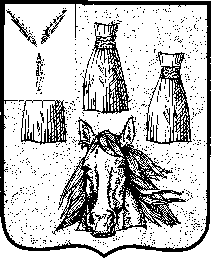 АДМИНИСТРАЦИЯ Самойловского муниципального района Саратовской области ПОСТАНОВЛЕНИЕ      В соответствии с Федеральным законом от 06.10.2003 г. № 131-Ф3 “Об общих принципах организации местного самоуправления в Российской Федерации”, Федеральным законом от 21.12.1994г. № 69-ФЗ «О пожарной безопасности» в целях безопасного проведения пожароопасного периода 2019 года     ПОСТАНОВЛЯЮ:Утвердить состав межведомственной рабочей группы Самойловского муниципального района по работе в пожароопасный период 2019 года согласно приложению к настоящему постановлению.Постановление администрации Самойловского муниципального района от 24.04.2018 г. № 274 отменить.Настоящее постановление разместить на официальном сайте администрации Самойловского муниципального района в сети Интернет.     4. Контроль за исполнением настоящего постановления возложить на первого заместителя главы администрации Самойловского муниципального района В.В. Махову.Глава Самойловского муниципального районаСаратовской области                                                                М.А. МельниковПриложение к постановлению администрации Самойловского муниципального района от 08.04.2019 г. № 252Состав межведомственной рабочей группы Самойловского муниципального района Приложение к постановлению администрации Самойловского муниципального района от 08.04.2019 г. № 252ПОЛОЖЕНИЕо межведомственной рабочей группе по контролю развития лесопожарной обстановки на территории Самойловского муниципального района Саратовской области  Межведомственная рабочая группа (далее - рабочая группа) создана в соответствии с протоколом заседания Правительственной комиссии по предупреждению и ликвидации чрезвычайных ситуаций и обеспечению пожарной безопасности от 3 марта 2010 года, является координационным органом, образованным для обеспечения согласованности действий территориальных органов федеральных органов исполнительной власти, органов исполнительной власти, органов местного самоуправления, государственных и иных организаций области в целях реализации мероприятий, направленных на обеспечение безопасности населения и территорий в период пожароопасного сезона.2. Рабочая группа руководствуется в своей деятельности Конституцией Российской Федерации, федеральными конституционными законами, федеральными законами, указами и распоряжениями Президента Российской Федерации, постановлениями и распоряжениями Правительства Российской Федерации, а также настоящим Положением.Рабочая группа осуществляет свою деятельность во взаимодействии с территориальными органами федеральных органов исполнительной власти (далее – ФОИВ), органами местного самоуправления, организациями и предприятиями Саратовской области.3. Основными задачами Рабочей группы являются:а) разработка предложений по реализации мероприятий в области предупреждения и ликвидации чрезвычайных ситуаций и обеспечения пожарной безопасности в весенне-летнем пожароопасном сезоне (далее - пожароопасный сезон);б) координация деятельности органов управления и сил Саратовской территориальной подсистемы единой государственной системы предупреждения и ликвидации чрезвычайных ситуаций в целях обеспечения безопасности в пожароопасный сезон;в) обеспечение согласованности действий при решении вопросов в области предупреждения и ликвидации чрезвычайных ситуаций, обеспечения пожарной безопасности при возникновении лесных пожаров.4. Рабочая группа с целью выполнения возложенных на нее задач осуществляет следующие функции:а) рассматривает в пределах своей компетенции вопросы в области предупреждения и ликвидации чрезвычайных ситуаций, обеспечения пожарной безопасности в пожароопасный сезон, вносит предложения в решения территориальных органов управления ФОИВ;б) разрабатывает предложения по совершенствованию нормативных документов министерств и ведомств Саратовской области в области предупреждения и ликвидации чрезвычайных ситуаций и обеспечения пожарной безопасности в пожароопасный сезон;в) рассматривает прогнозы развития обстановки по лесным пожарам на территории Саратовской области, организует разработку и реализацию мер, направленных на предупреждение и ликвидацию чрезвычайных ситуаций; г) организует работу по подготовке предложений и аналитических материалов в ОДС ФКУ «Центр управления в кризисных ситуациях Главного управления МЧС России по Саратовской области», а также рекомендаций для территориальных органов федеральных органов исполнительной власти и органов исполнительной власти, органов местного самоуправления Саратовской области по вопросам защиты населения и территории области при возникновении лесных  пожаров;д) рассматривает вопросы о привлечении в установленном порядке сил и средств министерств и ведомств, организаций и предприятий Саратовской области к организации и проведению мероприятий по предотвращению и ликвидации чрезвычайных ситуаций, вызванных лесными  пожарами.5. Рабочая группа в пределах своей компетенции имеет право:а) запрашивать у территориальных органов ФОИВ, органов исполнительной власти, органов местного самоуправления, организаций и общественных объединений Саратовской области необходимые материалы и информацию по организации мероприятий предотвращения лесных пожаров;б) заслушивать в ходе селекторных совещаний представителей территориальных органов, органов исполнительной власти, органов местного самоуправления, организаций по вопросам обеспечения безопасности населения при возникновении лесных пожаров;в) привлекать для участия в своей работе представителей территориальных органов федеральных органов исполнительной власти, органов исполнительной власти, органов местного самоуправления, организаций Саратовской области по согласованию с их руководителями.6. Должностной состав рабочей группы утверждается комиссией по предупреждению и ликвидации ЧС и обеспечению пожарной безопасности при Правительстве области, персональный состав утверждается руководителем рабочей группы.Руководителем рабочей группы является заместитель председателя Правительства по Саратовской области – заместитель председателя КЧС и ОПБ при Правительстве Саратовской области, который руководит деятельностью рабочей группы и несет ответственность за выполнение возложенных на нее задач.7. Рабочая группа осуществляет свою деятельность в соответствии с протоколами, принимаемыми на заседаниях рабочей группы и утверждаемыми ее руководителем или его заместителями.Совещания рабочей группы проводит ее руководитель или, по его поручению, заместитель в зале ФКУ «Центр управления в кризисных ситуациях Главного управления МЧС России по Саратовской области».Подготовка материалов к совещанию рабочей группы осуществляется территориальными органами федеральных органов исполнительной власти, органами исполнительной власти, органами местного самоуправления, организациями и предприятиями Саратовской области, к сфере ведения которых относятся вопросы обеспечения безопасности в пожароопасный сезон.8. Решения рабочих совещаний оформляются в виде протоколов, которые подписываются руководителем рабочей группы или его заместителем, председательствующим на совещании.9. Организационно-техническое обеспечение деятельности рабочей группы осуществляет ФКУ «Центр управления в кризисных ситуациях Главного управления МЧС России по Саратовской области».08.04.2019 № 252О создании межведомственной рабочей группы по работе в пожароопасный период 2019 года на территории Самойловского муниципального районаПервый заместитель главы администрации, председатель КЧС и ОПБ МР - руководитель МРГМахова Валентина ВладимировнаПомощник главы администрации по делам ГО и ЧС администрации Самойловского муниципального района - заместитель руководителя МРГПриходько Евгений ВладимировичЧлены рабочей группыСтарший дознаватель отдела надзорной деятельности и профилактической работы по Калининскому, Лысогорскому и Самойловскому районам УНД и ПР ГУ МЧС России по Саратовской области (по согласованию)Нестеров Владимир ВикторовичНачальник отдела сельского хозяйства администрации Самойловского муниципального районаЗавгородний Дмитрий ПавловичНачальник отдела территориального развития администрации Самойловского муниципального районаСологубов Анатолий ВладимировичЗаместитель начальника ОП № 2 в составе МО МВД РФ «Балашовский» (по согласованию)Батиев Олег ГригорьевичНачальник ПСЧ-58 по охране р.п. Самойловка (по согласованию)Сыщиков Олег ВалентиновичНачальник караула отдельного поста № 35 Противопожарной службы Саратовской области (по согласованию)Ножкин Алексей ИвановичВодитель пожарного автомобиля, руководитель отдельного поста № 16 Противопожарной службы Саратовской области (по согласованию)Бандурин Андрей НиколаевичКомандир отделения отдельного поста № 46 Противопожарной службы Саратовской области (по согласованию)Александров Петр ВикторовичВодитель пожарного автомобиля отдельного поста № 61 Противопожарной службы Саратовской области (по согласованию)Ермолаев Николай СергеевичГлава администрации Святославского МО(по согласованию)Бескровный Александр МихайловичГлава администрации Красавского МО(по согласованию)Бережнов Сергей ВикторовичГлава Благовещенского МО (по согласованию)Стрельцов Александр АлексеевичГлава Еловатского МО (по согласованию)Старостенко Александр ПетровичГлава Краснознаменского МО (по согласованию)Спиваков Алексей АлексеевичГлава Песчанского МО (по согласованию)Загоруйко Людмила МихайловнаГлава Хрущевского МО (по согласованию)Баранов Николай Владимирович